6th grade ‘6to básico’AIM. To identify vocabulary and create english texts .Objetivo. Identificar vocabulario y crear textos en inglés.Paso a paso.1.-  Escribir en tu cuaderno de Inglés fecha y objetivo.2.-  Escribir  el título ‘vocabulary page 18’3.-  Hacer la actividad bajo el título.4.-  Escribir las palabras que aparecen en tu libro en la página 18. Escríbelas hacia abajo en formato de lista, y luego busca su significado en español y lo escribes al lado de cada palabra (ojalá con diferentes colores, tal como lo hacemos en clases) 5 una vez hecho el punto 4, deberás ir a tu libro y completar el ejercicio 1 de la página 18 donde deben rellenar los espacios en blanco con las palabras encasilladas.6. finalmente, en tu cuaderno, y bajo el vocabulario del punto número 4, deberás escribir oraciones en inglés con estas mismas palabras, pero esta vez, relacionadas a tu vida cotidiana.Espero que les vaya bien con esta tarea, una vez completa le sacan fotos y la envían al correo de su curso. Cualquier duda me la hacen llegar. Cariños a todos y todas.Imagen de referencia de la actividad.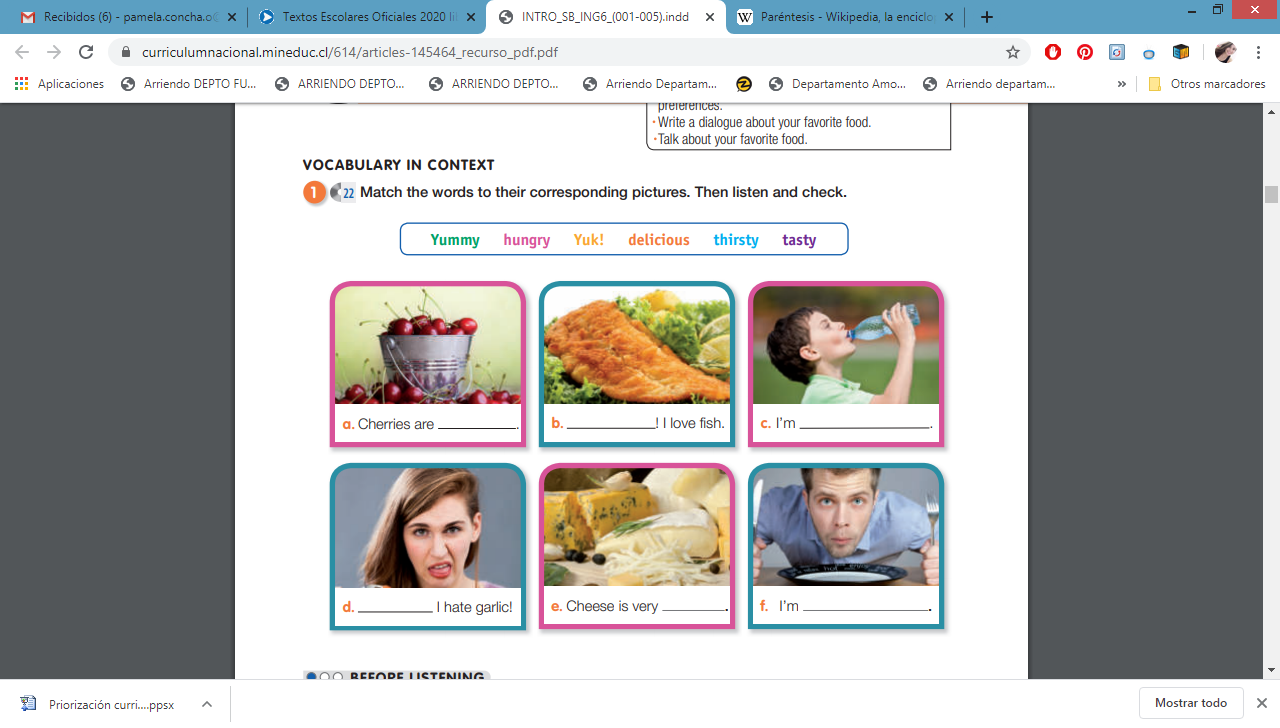 